04 марта 2024 г                               № 5/3                                 п.Кировский.  «О мерах по защите населенногопункта п.Годжур  от   лесных  пожаров  и других ландшафтных  ( природных)  пожаровв пожароопасный период  на территории Кировского  СМО РК»	         В соответствии со статьей 14 Федерального закона от 06.10.2003 № 131-ФЗ «Об общих принципах организации местного самоуправления в Российской Федерации», на  основании Устава  Кировского  сельского муниципального образования Республики Калмыкия п о с т а н о в л я ю:1.	Утвердить План мероприятий по защите населенного пункта  Кировского   СМО РК от природных пожаров в пожароопасный период 2024года согласно, приложения № 1.3.	Утвердить Порядок патрулирования населенного пункта и оповещения населения, согласно приложения № 2.4.	Утвердить состав группы по предупреждению и ликвидации чрезвычайных ситуаций на территории Кировского СМО РК от лесных  и других  ландшафтных  природных  пожаров в пожароопасный период 2023 года, согласно приложения № 3.5.	Утвердить План тушения от лесных  и других  ландшафтных  природных пожаров  на территории  Кировского СМО РК, согласно приложения № 4.6.	Контроль за исполнением  настоящего постановления оставляю за собой.ГлаваКировского сельскогомуниципального образованияРеспублики Калмыкия (ахлачи) 			                        Ю.Н. БамбуневаПриложение №1к постановлению администрации Кировского СМО РК от 04 марта 2024 г № 5 /3Планмероприятий по защите населенного пункта п.Годжур  Кировского  СМО РК от лесных  природных пожаров в пожароопасный период 2023годаПриложение № 2к постановлению Администрации Кировского  СМО РК от 04  марта  2024 г.  № 5/3Порядокпатрулирования населенного пункта, оповещения населения Кировского    СМО РК и подразделений Государственной противопожарной службы о пожареОбщие положения	1.1. Порядок патрулирования и своевременного оповещения населения Кировского СМО РК и подразделений Государственной противопожарной службы о пожаре (далее - Порядок) разработан в соответствии с Федеральными законами от 21 декабря 1994 г. № 69-ФЗ «О пожарной безопасности», 06 октября 2003 г. № 131-ФЗ «Об общих принципах организации местного самоуправления в Российской Федерации».	1.2. Настоящий Порядок определяет организацию, задачи и механизм реализации мероприятий по предотвращению пожаров и оповещению населения   Кировского  СМО РК и подразделений Государственной противопожарной службы о возникших пожарах или их угрозе. Регулирует порядок организации и принятия мер по оповещению населения Кировского   СМО РК органами местного самоуправления в границах Кировского СМО РК.Организация и задачи патрулирования и оповещения населения	2.1. Своевременное обнаружение очагов возгорания и оповещение населения Кировского  СМО РК, и подразделений Государственной противопожарной службы о возникновении пожара или угрозе возникновения пожара является важнейшим мероприятием по предупреждению и предотвращению причинения вреда здоровью человека или его гибели, а также минимизации материального ущерба, причиненного пожаром, и укреплению пожарной безопасности Кировского  СМО РК. 	2.2. Основной задачей патрулирования является своевременное обнаружение очагов возгорания и обеспечение доведения сигналов оповещения до населения, проживающего в населенных пунктах Кировского СМО РК.Патрулирование населенного пунктаПатрулирование населенного пункта осуществляется в пожароопасный период, при введении особого пожароопасного режима. Патрулирование производится силами добровольной пожарной дружины.Сигналы оповещения населенияОповещение населения Кировского  СМО РК о непосредственной угрозе пожара или его возникновении, о принятии своевременных мер по защите от пожара осуществляется путем передачи речевого сообщения с использованием всех видов телефонной и сотовой связи и подворным обходом.5. Порядок оповещения населения	5.1. При обнаружении очага возгорания или признаков горения (задымление, запах гари, повышение температуры и т.п.) жители Кировского СМО РК обязаны:	немедленно сообщать об этом в подразделение Государственной противопожарной службы или в единую дежурно-диспетчерскую службу  Сарпинского   муниципального района, а также в Администрацию Кировского СМО РК, при этом:	а) называть адрес: населенный пункт, название улицы, номер дома, квартиры, участка лесного массива, 	б) кратко и четко докладывать, что горит (квартира, чердак, подвал, гараж, участок лесного массива).	5.2. О возникновении пожара или угрозе возникновения пожара добровольный пожарный дружинник, обнаруживший возникновение пожара или угрозу его возникновения, осуществляет (организует) оповещение населения доведением речевой информации с использованием всех видов телефонной и сотовой связи и подворным обходом.Порядок оповещения  государственной противопожарной службы	6.1 Доведение сообщения о возникновении пожара или угрозе возникновения пожара на территории Кировского СМО РК до подразделений Государственной противопожарной службы осуществляется населением либо должностным  лицом Администрации Кировского   СМО РК по средствам телефонной связи по номеру телефона «01», либо через единую дежурно-диспетчерскую службу Сарпинского  муниципального района по телефону8(84735)91838,  либо по средствам сотовой телефонной связи по номеру телефона «001- Биллайн», «010101 – Мегафон», «010 –МТС».	6.2. Доведение сообщения о возникновении пожара осуществляется с использованием всех видов телефонной и сотовой связи. Методы вызова пожарной охраны доводятся до населения на собраниях граждан.Приложение № 3к постановлению Администрации Кировского СМО РК от 04 апреля 2024 г.  № 5/3Составгруппы по предупреждению и ликвидации чрезвычайных ситуаций на территории Кировского СМО РК от природных пожаров в пожароопасный период 2023 годаПриложение № 4к постановлению Администрации Кировского СМО РК от 04  марта  2024 г.  № 5/3Плантушения ландшафтных (лесных) пожаров на территории п.Годжур Кировского  СМО РК	При получении сигнала о возникновении ландшафтного пожара информация сразу предоставляется главе Кировского СМО РК или (в его отсутствие) Председателю собрания депутатов  Кировского СМО РК Куксину В.В.,   начальнику структурного подразделения ДПД в населенном пункте.	Начальник структурного подразделения ДПД в населенном пункте незамедлительно по сотовой связи собирает добровольных пожарных, докладывает в ПЧ-4 и главе Кировского  СМО РК о ситуации и масштабах пожара.	После сбора добровольцев начинается тушение пожара, причем руководителем тушения пожара до прибытия главы  Кировского СМО РК является начальник структурного подразделения ДПД.	Начальник структурного подразделения ДПД в населенном пункте сам определяет необходимость эвакуации населения и спасения имущества.	Распределение обязанностей среди членов структурного подразделения ДПД в населенном пункте при тушении пожара определяется начальником структурного     Кировск селаНаМУНИЦИПАЛЬН БУРДЭЦИНАДМИНИСТРАЦИНHАРДАЧИН ЗААВР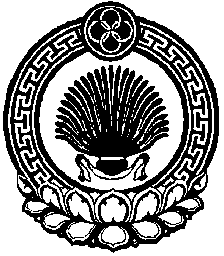 Постановление ГЛАВЫ АДМИНИСТРАЦИИ КИРОВСКОГО сельскОГО МУНИЦИПАЛЬНОГО ОБРАЗОВАНИЯ№ п/пНаименование мероприятийИсполнителиСрок исполнения1Проведение противопожарной пропаганды среди населения – изготовление и распространение памяток	Администрация Кировского СМО РК	Апрель2024 г. 2Проведение опашки населенного пункта, протяженностью    км.Администрация Кировского СМО РК Апрель  2024г. 3Обеспечение готовности к выдаче ГСМ из резерва, в случае возникновения чрезвычайных ситуаций, связанных с природными пожарами в кол-ве 100 литровАдминистрация Кировского СМО РК По мере необходимости4Обеспечение готовности личного состава добровольных пожарных дружин Администрация Кировского СМО РК 5Приведение в надлежащее состояние системы противопожарного водоснабжения, создать запасы воды в водонапорных башнях, пожарном водоемеАдминистрация Кировского СМО РКПостоянно6Выполнение профилактических противопожарных мероприятий на объектах всех хозяйствующих субъектовАдминистрация Кировского СМО РК, главы КФХ, ИП.7Оборудовать искрогасителями транспортные средства, производящие работы на полеГлавы КФХ, ИП Период полевых работ8Организация проведения разъяснительной работы среди работников предприятий по правилам пожарной безопасностиРуководители учреждений и предприятий, главы КФХ, ИППостоянно№ п/пФИОДолжностьТелефонБамбунева Ю.Н.Глава  Кировского СМО РК (ахлачи)8937 460 7772Жарков И.А.Депутат Собрания депутатов Кировского СМО РК8 90533870 96Манджиев А.А.Директор  БУРК"СПНДИ"89053387096